ПРАВИТЕЛЬСТВО РЕСПУБЛИКИ ТЫВА
ПОСТАНОВЛЕНИЕТЫВА РЕСПУБЛИКАНЫӉ ЧАЗАА
ДОКТААЛот 31 марта 2022 г. № 164г. КызылО внесении изменений в постановление Правительства Республики Тываот 13 марта 2019 г. № 116В соответствии с Трудовым кодексом Российской Федерации, постановлением Правительства Республики Тыва от 12 декабря 2008 г. № 720 «О введении новых систем оплаты труда работников государственных учреждений Республики Тыва» Правительство Республики Тыва ПОСТАНОВЛЯЕТ:1. Внести в постановление Правительства Республики Тыва от 13 марта                 2019 г. № 116 «Об утверждении Положения об оплате труда работников государственных учреждений (организаций), подведомственных Министерству строительства и жилищно-коммунального хозяйства Республики Тыва» следующие изменения:1) в наименовании слова «и жилищно-коммунального хозяйства» исключить;2) в пункте 1 слова «и жилищно-коммунального хозяйства» исключить;3) в Положении об оплате труда работников государственных учреждений (организаций), подведомственных Министерству строительства и жилищно-коммунального хозяйства Республики Тыва:а) в наименовании слова «и жилищно-коммунального хозяйства» исключить;б) в пункте 1.1 слова «и жилищно-коммунального хозяйства» исключить;в) в пункте 3.2:таблицу «Объемные показатели для отнесения учреждения к группе по оплате труда руководителя учреждения» изложить в следующей редакции:«ОБЪЕМНЫЕ ПОКАЗАТЕЛИ для отнесения учреждения к группе по оплате труда руководителя учрежденияПорядок отнесения учреждения в сфере жилищно-коммунального хозяйства к группам по оплате труда руководителей признать утратившим силу;г) пункт 5.2 дополнить абзацем одиннадцатым следующего содержания:«повышающий коэффициент к окладу (должностному окладу) за специфику работы учреждения для мотивации работников в целях усиления повышения эффективности и производительности деятельности учреждения»;д) в абзаце третьем пункта 5.2.1 слова «и жилищно-коммунального хозяйства» исключить;е) дополнить пунктом 5.2.5 следующего содержания:«5.2.5. Повышающий коэффициент за специфику работы учреждения для мотивации работников в целях усиления повышения эффективности и производительности деятельности учреждения.Применение повышающего коэффициента по учреждению (структурному подразделению) за специфику работы не учитывается при начислении иных стимулирующих и компенсационных выплат, устанавливаемых в процентном отношении или в виде повышающего коэффициента к должностному окладу.Коэффициент за специфику работы учреждения распространяется на учреждения, деятельностью которых является осуществление функций государственного заказчика-застройщика по объектам капитального строительства государственной собственности Республики Тыва, организации реконструкции, капитального строительства объектов жилищно-коммунального, газового хозяйства и социально-культурного назначения, на основные отделы такого учреждения, кроме отделов административно-хозяйственного контроля и контрольно-аналитического и документационного обеспечения.»;ж) в наименовании приложения № 1 слова «и жилищно-коммунального хозяйства» исключить;з) в наименовании приложения № 2 слова «и жилищно-коммунального хозяйства» исключить;и) дополнить приложением № 3 следующего содержания:«Приложение № 3к Положению об оплате труда работников государственных учреждений (организаций), подведомственных Министерству строительстваРеспублики ТываР А З М Е Р Ы повышающего коэффициента к окладу (должностному окладу) за специфику работы учреждения Размеры повышающего коэффициента за специфику работы учреждения на руководящий состав в размере:Размеры повышающего коэффициента за специфику работы учреждения на остальных работников (специалистов) устанавливаются по стажу работы в размере:2. Разместить настоящее постановление на «Официальном интернет-портале правовой информации» (www.pravo.gov.ru) и официальном сайте Республики Тыва в информационно-телекоммуникационной сети «Интернет».3. Настоящее постановление вступает в силу со дня его подписания и распространяется на правоотношения, возникшие с 1 марта 2022 г.Глава Республики Тыва                                                                                     В. Ховалыг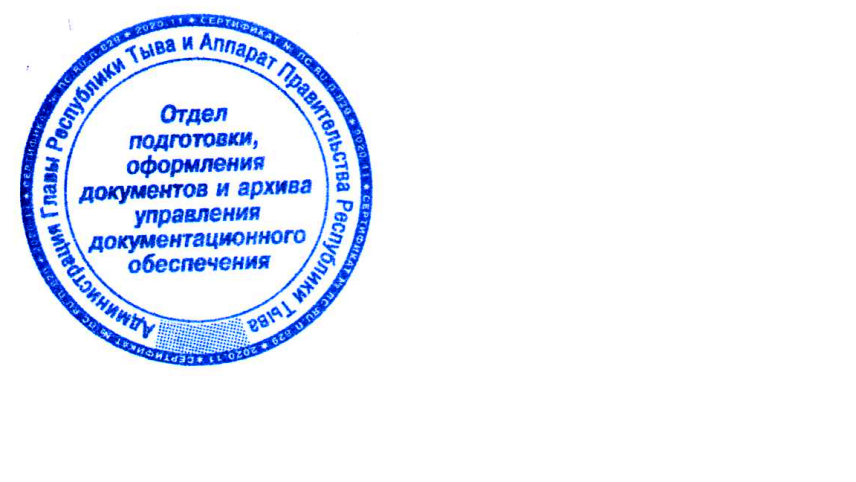 Объемный показательГруппа по оплате труда руководителя учрежденияДолжностной оклад руководителя учреждения, рублейРазмер инвестиций по объектам капитального строительства, реконструкции и ремонта, млн. рублей в годболее 2000Iв соответствии с постановлением Правительства Республики Тыва от 25 сентября 2018 г.  № 492более 1500 до 2000IIв соответствии с постановлением Правительства Республики Тыва от 25 сентября 2018 г.  № 492более 1000 до 1500IIIв соответствии с постановлением Правительства Республики Тыва от 25 сентября 2018 г.  № 492»;менее 1000IVв соответствии с постановлением Правительства Республики Тыва от 25 сентября 2018 г.  № 492»;Руководство учрежденияРазмер повышающего коэффициентаРуководитель (директор)0,10Заместитель руководителя (директора)0,10Стаж работыПовышающий коэффициентот 1 года до 5 лет0,50от 5 до 10 лет0,70от 10 и выше0,9».